Метаданные показателя ЦУР(Гармонизированный шаблон метаданных - версия формата 1.0)Информация о показателе 0.a. ЦельЦель 10: Сокращение неравенства внутри стран и между ними0.b. Задача10.4.  Принять соответствующую политику, особенно бюджетно-налоговую политику и политику в вопросах заработной платы и социальной защиты, и постепенно добиваться обеспечения большего равенства0.с. ПоказательПоказатель 10.4.2. Перераспределительный эффект фискальной политики0.d. РядНе применимо.0.e. Обновление данных 2021-02-05 0.f. Связанные показатели Влияние фискальной политики на бедность (см. Lustig, 2018, глава 6). 0.g. Международные организации, ответственные за глобальный мониторингИнституциональная информация: Группа Всемирного банка является официальным куратором этого показателя. Эта документация по метаданным была разработана и согласована тремя институциональными поставщиками данных, Институтом CEQ, ОЭСР и Всемирным банком. 1. Данные представлены 1.a. ОрганизацияГруппа Всемирного банка, Вашингтон, округ Колумбия, США; далее - ГВБ. 2. Определения, концепции и классификации2.a. Определения и концепции Определение:Показатель перераспределительного воздействия фискальной политики определяется как индекс Джини дофискального (или эквивалентного) дохода на душу населения за вычетом индекса Джини постфискального (или эквивалентного) дохода на душу населения. Эти члены уточняются ниже и могут быть рассчитаны с некоторыми различными вариациями.Основные понятия- Индекс Джини: обычно используемый показатель неравенства, отражающий статистическую дисперсию в распределении доходов среди населения (Джини, 1936). Индекс Джини, равный нулю, выражает совершенное равенство: то есть каждый человек в популяции имеет одинаковый доход. Индекс Джини, равный 100, выражает максимальное неравенство: то есть весь доход достается одному человеку, а все остальные люди имеют нулевой доход.Доход домохозяйства: его можно рассчитать: (i) в пересчете на душу населения (доход домохозяйства, разделенный на количество членов домохозяйства); или (ii) в эквивалентном выражении (доход домохозяйства, разделенный на квадратный корень из числа членов домохозяйства). Если используется другое определение, это должно быть указано в отчетном документе.- Дофискальный доход: совокупный доход, получаемый отдельным лицом (или домохозяйством) только из рыночных и частных источников. Показатель перераспределительного воздействия фискальной политики можно оценить с учетом двух различных концепций дофискального дохода в зависимости от предположений о характере государственной накопительной пенсионной системы по старости (см. также рисунок ниже, адаптированный из Lustig (2018) и в Lustig глава 1, раздел 2.2, стр. 20-29):Дофискальный доход 1 - в сценарии «пенсии как отложенный доход»: когда доходы от государственной накопительной пенсионной системы по старости учитываются как отложенный рыночный доход, а отчисления в пенсионную систему по старости учитываются как сбережения от текущего дохода (пенсионная система по старости рассматривается как эквивалент обязательной накопительной программы), дофискальный доход определяется как заработанные и незаработанные доходы человека из рыночных и других частных источников: заработная плата, проценты и доход в виде дивидендов; вмененный доход от собственного жилья и от потребления продукции собственного производства;  денежные переводы; частные трансферы; доход от пенсии по старости из государственной накопительной пенсионной системы; и за вычетом любых взносов в государственную накопительную пенсионную систему по старости. В этом случае концепция дофискального дохода называется «Рыночный доход плюс пенсии».Дофискальный доход 2 - в сценарии «пенсии как государственный трансферт»: когда доходы от действующей пенсионной системы учитываются как государственный трансферт, а взносы в пенсионную систему по старости учитываются как налог на текущий доход, дофискальный доход определяется как: заработная плата, проценты и дивиденды; вмененный доход от занимаемого собственником жилья и от потребления собственной продукции; денежные переводы; и только частные трансферы. В этом случае концепция дофискального дохода называется рыночным доходом.Когда пенсии рассматриваются как чисто государственные трансферты, эффект перераспределения пенсий может быть преувеличен, поскольку пенсионеры с нулевым или почти нулевым дофискальным доходом будут получать пенсионный доход, который, по крайней мере частично, является доходом будущих периодов, когда человек работал. Важно отметить, что отсрочка собственного дохода от трудовых лет до пенсионного возраста возможна независимо от того, является ли пенсионная система актуарно справедливой, как в пенсионных планах с установленными взносами, так и в пенсионных планах с установленными выплатами. Однако рассмотрение дохода государственной накопительной пенсионной системы как чистого дохода будущих периодов не позволяет нам уловить какую-либо часть эффекта перераспределения пенсий, который может реально существовать. Таким образом, мы рассматриваем пенсии как государственные трансферты, а пенсии как сценарии доходов будущих периодов как несовершенные верхние и нижние оценки (соответственно) истинного эффекта перераспределения накопительных пенсий. Вместо того, чтобы производить оценки перераспределительного эффекта налогово-бюджетной политики при конкретных предположениях о доходах государственной накопительной пенсионной системы, ОЭСР вместо этого сообщает оценки перераспределительного эффекта для населения в возрасте до 65 лет (при этом рассматривая взносы в государственную накопительную пенсионную систему как налог). Это наиболее сопоставимо со сценарием «пенсии как отложенный доход», хотя и не совсем то же самое.-Постфискальный доход: показатель перераспределительного воздействия фискальной политики можно оценить с учетом двух различных концепций постфискального дохода: располагаемого дохода и потребляемого дохода. Наиболее полной является концепция потребляемого дохода, которая включает не только влияние прямых налогов и трансфертов, но также косвенных налогов и ценовых субсидий.Располагаемый и потребляемый доход равны по стоимости в сценариях «пенсии как отложенный доход» и «пенсии как государственный трансферт». Однако они получены из дофискального дохода 1 и дофискального дохода 2 по-разному; см. рисунок ниже, адаптированный из Lustig (2018):Постфискальные доходы по сценарию «пенсии как отложенный доход»: Постфискальный доход А - Располагаемый доход: дофискальный доход за вычетом уплаченных прямых налогов и за вычетом отчислений на социальное страхование, уплаченных в государственный фискальный орган, плюс прямые денежные трансферты и денежная стоимость пособий (измеряемая расходами правительства), полученных домохозяйствами в форме почти денежных трансфертов (например, талоны на питание, школьные завтраки, школьная форма). Постфискальный доход B — Потребляемый доход: дофискальный доход за вычетом уплаченных прямых и косвенных налогов и за вычетом взносов на социальное страхование, кроме пенсий по старости, уплачиваемых в государственный финансовый орган, плюс прямые денежные трансферты и денежная стоимость пособий (измеряемая в расходы правительства), получаемые домохозяйствами в форме почти денежных трансфертов (например, талоны на питание, школьные завтраки, школьные и косвенные субсидии на оплату труда).Постфискальные доходы по сценарию «пенсии как государственные трансферты»: Постфискальный доход A - Располагаемый доход: дофискальный доход за вычетом уплаченных прямых налогов и за вычетом взносов на социальное страхование и за вычетом обязательных пенсионных взносов по старости, вносимых в государственный фискальный орган, плюс прямые денежные переводы и денежная стоимость пособий (измеряется расходами правительств), получаемыми домохозяйствами в виде почти безналичных трансфертов (например, талоны на питание, школьные завтраки, школьная форма).Постфискальный доход B — Потребляемый доход: дофискальный доход за вычетом уплаченных прямых и косвенных налогов и за вычетом взносов на социальное страхование и за вычетом взносов на пенсионные отчисления по старости, уплаченных государственным налоговым органам, плюс прямые денежные трансферты и денежная стоимость пособий (измеряемая расходы правительства), получаемые домохозяйствами в форме почти денежных трансфертов (например, талонов на питание, школьных завтраков, школьной формы), а также косвенных ценовых субсидий.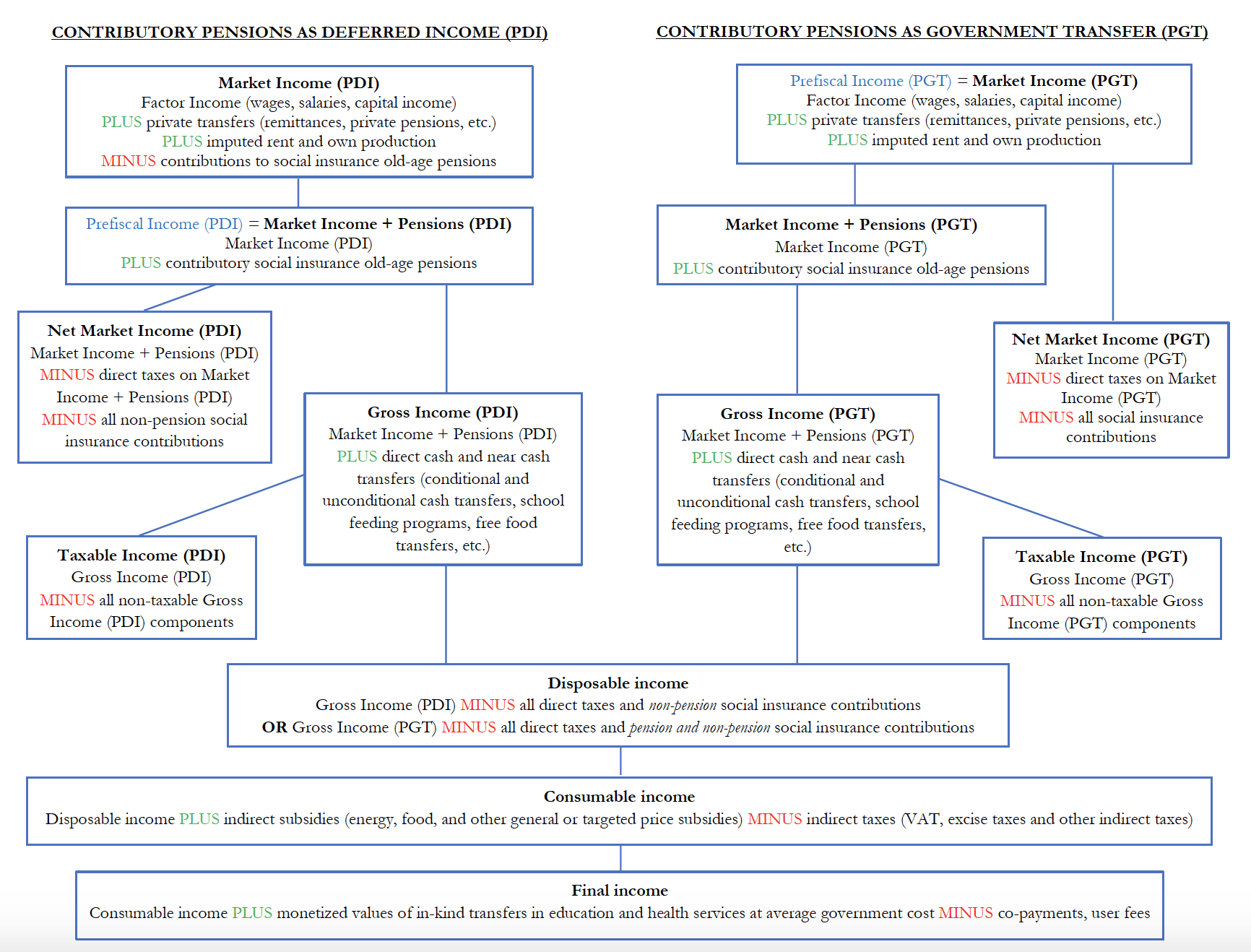 Источник: адаптировано из Lustig (2018).2.b. Единица измерения- Баллы индекса Джини: показатель перераспределительного воздействия фискальной политики представляет собой разницу между дофискальным индексом Джини и постфискальным индексом Джини. Таким образом, если применяется простая разница, мерой будет изменение в баллах индекса Джини.2.c. КлассификацииНе применимо.3. Тип источника данных и метод сбора данных3.a. Источники данныхПоказатель «Перераспределительное воздействие фискальной политики» строится на основе ряда источников данных с использованием стандартизированной методологии, изложенной в Lustig, 2018. Для построения этого показателя требуется национально репрезентативный набор микроданных (например, обследование бюджета домохозяйств или обследование доходов и расходов) и фискальные, бюджетные или административные данные о сборах доходов, социальных расходах и расходах на потребительские субсидии. Источники данных, используемые на страновом уровне, подробно описаны в примечаниях по конкретным странам.3.b. Метод сбора данныхНационально репрезентативные наборы микроданных часто собираются и размещаются национальным статистическим агентством. Однако доступ к таким наборам данных часто предоставляется другой части администрации (например, Министерству финансов или Министерству развития и планирования). Фискальные, бюджетные или административные данные иногда доступны в полных сводках с достаточной детализацией на уровне программы или политики для оценки показателя. Однако чаще бюджетные и административные данные хранятся агентством, выполняющим программу (так, например, Министерство образования будет хранить данные о своих собственных расходах за финансовый год). Затем эти наборы данных используются для построения показателя перераспределительного воздействия фискальной политики.3.c. Календарь сбора данныхСбор исходных данных следует циклу обновления наборов микроданных по конкретной стране, а также циклу аудита доходов и расходов финансового года. Окончательный построенный показатель ЦУР зависит от графика сбора исходных данных, а также от наличия аналитических возможностей у составителей данных (см. ниже).3.d. Календарь выпуска данныхБаза данных ЦУР будет обновляться два раза в год кураторами, но ожидается, что большинство стран будут обновлять показатели только каждые пять лет или около того, учитывая основные календари сбора исходных данных. ГВБ будет куратором любого международного соглашения, обязывающего отдельные страны соблюдать график обновлений. Существующие оценки CEQ перечислены здесь:commitoequity.org/publications-ceqworkingpapers/3.e. Поставщики данныхВ конечном итоге поставщиками данных являются статистические агентства национального уровня для наборов микроданных и налоговые агентства и органы национального уровня для бюджетных и административных данных. Большинство стран ОЭСР также рассчитывают свои собственные до- и пост-фискальные коэффициенты Джини. То есть напрямую рассчитывают показатель 10.4.2. Они сопоставляются ОЭСР и будут отправлены непосредственно во Всемирный банк как куратору.Если страна составляет свой собственный показатель 10.4.2, он будет иметь приоритет над оценками, полученными другими учреждениями, при условии соблюдения нижеприведенных требований к отчетности. Для всех остальных стран будут учитываться оценки и показатели, подготовленные ГВБ и/или Институтом приверженности справедливости.3.f. Составители данныхБудет три основных составителя данных: ГВБ, Институт приверженности справедливости и ОЭСР. Составители данных будут нести ответственность за сбор необходимой информации и документации способами, которые соответствуют требованиям публикации, описанным ниже:• ГВБ будет собирать информацию обо всех оценках приверженности принципам справедливости, проведенных группами ГВБ и независимыми национальными участниками (не входящими в ОЭСР). В центре внимания этого мероприятия будут оценки, проведенные в 2015 году или после этой даты.• Институт приверженности справедливости будет собирать информацию обо всех оценках приверженности справедливости, проведенных Институтом. Представления Института в ГВБ будут включать информацию о дофискальных и постфискальных индексах Джини, информацию, необходимую для заполнения необходимых метаданных (при наличии), и do-файлы, необходимые для репликации (при наличии).• ОЭСР будет собирать информацию обо всех финансовых оценках, проведенных национальными участниками ОЭСР. Представления ОЭСР в ГВБ будут включать информацию о дофискальных и постфискальных индексах Джини.Три составителя данных будут периодически встречаться для обзора процесса отчетности и подачи, обмена информацией о (новых) методологических изменениях и координации дальнейших методологических нововведений в отношении оценки приверженности справедливости по мере необходимости.3.g. Институциональный мандатУ ГВБ есть полномочия измерять, согласовывать, распространять и производить международные показатели бедности и неравенства. Это два основных показателя ЦУР, которые также лежат в основе анализа CEQ.4. Иные методологические соображения4.a. ОбоснованиеРазработанный Институтом приверженности справедливости (CEQ) Университета Тулейна, показатель перераспределительного воздействия налогово-бюджетной политики демонстрирует в рамках бухгалтерского учета общую сумму, на которую текущее неравенство доходов уменьшается или увеличивается в результате текущего осуществления налогово-бюджетной политики (включая прямое и косвенное налоги, взносы на социальное страхование и пенсию по старости, прямые денежные или почти денежные переводы и субсидии). Например, если перераспределительное воздействие фискальной политики положительно, это указывает на то, что чистый эффект фискальной политики заключается в снижении индекса Джини по сравнению с тем, каким он был бы в противном случае без фискальной политики (в бухгалтерском смысле, а не как экономический контрфакт). Этот показатель позволяет лицам, определяющим политику, и более широкому кругу заинтересованных сторон и правозащитников систематически отслеживать прогресс на страновом уровне в отношении вклада налогово-бюджетной политики в более справедливое общество.4.b. Комментарии и ограниченияОтчетность на основе допущений: выбор между отчетом о показателе «Влияние перераспределения фискальной политики» по сценарию «пенсии как отложенный доход» или «пенсии как трансферты» будет оставлен на усмотрение властей страны или международного агентства, отвечающего за представление этого показателя, но выбор должен быть четко указано в отчетном документе. Для стран, по которым имеются данные, дофискальное и постфискальное неравенство следует рассчитывать для обоих пенсионных сценариев, а по умолчанию в базу данных ЦУР входит пенсия как отложенный доход. Если имеются только данные, рассматривающие пенсии как трансферты, рекомендуется указывать их только для населения трудоспособного возраста (до 65 лет). Некоторые органы могут также предпочесть использовать эквивалентный доход вместо дохода на душу населения в качестве показателя благосостояния. Это также должно быть четко указано в отчетном документе. Наконец, некоторые органы власти могут сообщать эти данные на основе набора микроданных, используя доходы или расходы в качестве соответствующей концепции благосостояния. После того как эти решения приняты, их следует сохранить в последующие годы, чтобы обеспечить сопоставимость, за исключением того, что всем странам рекомендуется предоставлять данные с указанием пенсии в качестве дохода будущих периодов. Данные, представленные в Глобальной базе данных ООН, пытаются, насколько это возможно, провести различие между различными концепциями, используемыми в разных странах.Осуществимость: Перераспределительное влияние показателя фискальной политики может быть оценено для любой страны с помощью набора микроданных, детализирующих доходы или расходы (или и то, и другое) на уровне домохозяйства или отдельного лица, а также с помощью набора налоговых, административных или бюджетных записей, детализирующих государственные расходы на программном уровне и сборы доходов на уровне доходов-уровень инструмента сбора данных.Пригодность/актуальность: показатель перераспределительного воздействия налогово-бюджетной политики обеспечивает прямую оценку текущего воздействия налогово-бюджетной политики на перераспределение (доходов). Таким образом, в нем содержится прямая оценка прогресса в выполнении задачи 10.4 ЦУР: «Принять соответствующую политику, особенно бюджетно-налоговую политику и политику в вопросах заработной платы и социальной защиты, и постепенно добиваться обеспечения большего равенства».Ограничения: Показатель «Перераспределительное влияние фискальной политики» не касается политики заработной платы. Он не включает выгоды от предоставления государством благ в натуральной форме, таких как здравоохранение, образование, санитария и жилищные услуги, которые могут иметь как текущие, так и долгосрочные последствия для нынешнего и будущего неравенства.4.c. Метод расчета Дофискальный доход может быть получен из национального репрезентативного набора микроданных (например, обследования доходов и расходов). Постфискальный доход оценивается путем распределения налогового бремени и выгод, основанных на расходах, которые вытекают из налогово-бюджетной политики (прямые и косвенные налоги, социальные отчисления, прямые денежные и субденежные трансферты, субсидии и т. д.). Процедуры построения концепций дофискального и постфискального доходов и оценки их распределения на основе базового набора микроданных подробно описаны в Lustig (2018) (главы 1, 6 и 7). Индекс Джини рассчитывается путем масштабирования коэффициента Джини в 100 раз. Коэффициент Джини рассчитывается в соответствии со стандартными формулами для (обобщенного) коэффициента Джини. См. например, Duclos and Araar (2006):GINI Index = 100 x GINI (Χ; υ)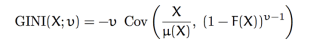 где X — представляющая интерес случайная величина со средним значением μ(X), F(X) — ее кумулятивная функция распределения, υ — параметр, настраивающий степень «неприятия неравенства». Стандартный индекс Джини соответствует υ = 2. Cov — оценка ковариации.4.d. ВалидацияПроцесс проверки потребует консультаций с отраслевыми министерствами и ведомствами, ответственными за выполнение программных расходов или сбор доходов.4.e. КорректировкиНе применимо.4.f. Обработка отсутствующих значений (i) на уровне страны и (ii) на региональном уровне•	На уровне страныЕсли национально репрезентативный набор микроданных и/или фискальные, бюджетные и административные данные на уровне страны недоступны, показатель не может быть представлен. Бюджетные и административные данные существуют для каждой фискальной системы, но не всегда являются общедоступными.•	На региональном и глобальном уровняхВ настоящее время для этого показателя не существует региональных или глобальных агрегатов.4.g. Региональное агрегирование В настоящее время для этого показателя не существует региональных или глобальных агрегатов.4.h. Доступные странам методы для сбора данных на национальном уровнеПолное описание методологии, рекомендаций и руководств по созданию показателя перераспределительного воздействия фискальной политики можно найти в главах 1, 6, 7, 8 и части IV в Lustig (2018).Этот показатель может быть рассчитан на основе текущего состояния микроданных обследований домохозяйств и административных данных бюджета.4.i. Управление качествомВсемирный банк в качестве куратора будет координировать с составителями данных качество их соответствующих страновых показателей. ГВБ проверит качество показателей ЦУР 10.4.2, подготовленных ГВБ.4.j. Гарантия качестваВ своей роли учреждения-куратора предлагаемого показателя для ЦУР 10.4 Группа Всемирного банка отвечает за контроль качества и обеспечение качества всех данных, представленных в Базу данных показателей ЦУР, а также за базовый анализ и документацию. На практике и используя преимущества предлагаемого партнерства между ГВБ и Институтом приверженности справедливости при Университете Тулейна в отношении мониторинга предлагаемого показателя, Институт будет отвечать за контроль и обеспечение качества показателей перераспределительного воздействия фискальной политики, представленных Институтом. Аналогичным образом, ОЭСР будет отвечать за контроль и обеспечение качества показателей перераспределительного воздействия фискальной политики, представленных странами - членами ОЭСР. Для любых данных, представляемых за пределами Института CEQ и ОЭСР, Всемирный банк рассмотрит сопроводительную техническую документацию, чтобы подтвердить, что используемая методология соответствует методологии, описанной в Lustig (2018). В случае возникновения вопросов Всемирный банк будет взаимодействовать с отчитывающимся учреждением для проверки результатов анализа.4.k. Оценка качества Требования к отчетности:ГВБ будет представлять в базу данных показателей ЦУР только те оценки приверженности принципам справедливости, которые соответствуют следующим требованиям:• Доступна информация как о дофискальном, так и о постфискальном индексе Джини.• Доступны полные метаданные • Доступен технический отчет по методологии• Доступна мастер-книга или эквивалентХотя первоначальные требования к отчетности предполагают, что постфискальный индекс Джини указывается либо для потребляемого, либо для располагаемого дохода, странам и международным агентствам рекомендуется по возможности сообщать и то, и другое. Если это невозможно в краткосрочной перспективе, им следует работать над отчетностью по обоим показателям с течением времени. Представления ГВБ в базу данных показателей ЦУР будут указывать, была ли информация подготовлена ​​ГВБ, Институтом приверженности справедливости или другим агентством (например, ОЭСР для стран ОЭСР). К обязательным метаданным относятся:- Совокупное благосостояние: потребление или доход- Совокупный уровень благосостояния: на душу населения или в эквиваленте- Отношение к пенсиям: пенсии как доходы будущих периодов или государственные трансферты- Охват населения: все или трудоспособного возраста- Включены косвенные эффекты косвенных налогов и субсидий: ДА/НЕТ- Уровень управления: общий или консолидированный; федеральный или федеральный плюс субнациональный- Альтернативный рыночный доход с использованием Джини (PTT/PDI, в зависимости от того, что не является одним из основных показателей), где это возможно.- Дата обследования домохозяйства- Дата подачи- Ссылка на официальный отчет и техническую документацию - Подотчетное учреждение и контактное лицо5. Доступность и дезагрегирование данныхДоступность данных:По состоянию на февраль 2021 года показатель «Перераспределительное воздействие фискальной политики» доступен в Институте приверженности справедливости и Всемирном банке в течение как минимум одного года в 78 странах в следующих регионах:• Восточная Азия и Тихий океан: 11• Европа и Центральная Азия: 38• Латинская Америка и Карибский бассейн: 10• Ближний Восток и Северная Африка: 3• Северная Америка: 2• Восточная Азия и Тихий океан: 11• Африка к югу от Сахары: 14Показатель доступен для 34 из 37 стран-членов ОЭСР только для дофискального и располагаемого дохода. Данные доступны ежегодно (за исключением стран, в которых обследование доходов проводится раз в два или три года) через базу данных распределения доходов ОЭСР.Временные ряды:Показатель «Перераспределительное влияние фискальной политики» в настоящее время в основном доступен только для отдельных пар «страна/год». Основным ограничением для получения более частых временных рядов является наличие более частых обследований домохозяйств. Однако это также ограничение, которое актуально и для других показателей ЦУР. Разбивка:Показатель перераспределительного воздействия фискальной политики может быть показан отдельно для стольких различных подгрупп, сколько представлено в обследовании или микроданных, из которых он взят: подгруппы доходов; по полу, возрастной группе, этнической принадлежности; географическое положение; статус инвалидности, размер домохозяйства; коэффициенты иждивенчества домохозяйств и так далее. Об этом часто сообщается в основных исследованиях CEQ, из которых взяты показатели ЦУР, но не сообщается в самой базе данных SG.6. Сопоставимость / отклонение от международных стандартовНе применимо.7. Ссылки и документыDuclos, Jean Yves, and Abdelkrim Araar. 2006. Бедность и справедливость: измерение, политика и оценка с DAD. Springer US. Gini, Corrado. (1936). "О мере концентрации со специальной ссылкой на доход и статистику ", Colorado College Publication, General Series No. 208, 73–79. Lustig, Nora (ed). 2018. Справочник CEQ: Оценка воздействия фискальной политики на неравенство и бедность, CEQ Institute at Tulane University and Brookings Institution Press. commitmentoequity.org/publications-ceq-handbook (open source; available online free of charge).